Year 7Subject Specific Revision Checklists Mid-Year Exams 2021-22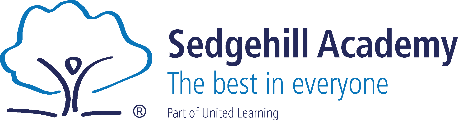 Revising means going back to material you have already learned in class to:Make sure you understand itMemorise itHere are 5 tips for revision to help you make the most of your time:Draw up a revision timetableResearch shows that revising for 30-40 minutes of work followed by a short break is the most effective way to prepare for assessments.  It is also best to split your time between different subjects rather than doing a whole evening on just one.  Plan your revision in advance, don’t leave it until the night before the assessment.Use the checklists in this bookletUse the checklists and resources suggested by your teachers in the following pages to track what topics you have covered for each subject.  Use RAG rating to show how confident you are with each area and go back over any that you’ve marked Red or Amber.  Online platforms show which areas you are weakest in and need to prioritise.Flashcards, Revision posters and mind-mapsFlashcards are made using index cards which you can buy from any good stationery shop. Making your own revision materials helps you revise and is much more effective than just highlighting your book.Teach someone or study in small groups /peers You can't teach someone else effectively unless you understand it yourself, so practice with other people is a great way to revise.Find a quiet spaceThis is a straightforward one!  Put your phone away and remove as many distractions as you can.  If you don’t have a quiet space at home, you can stay after school and use the library.Work as hard as you can and then be happy in the knowledge you couldn’t have done anymore.Happy studying!Resources:1) English Y7 A Monster Calls Revision Pack 2) Exercise book containing teacher writing feedback + targets3) Creative writing video guides on Teams + Oak AcademyExam content:Section A: A Monster Calls- students will be given one of four studied extracts and will need to write an extended response based on one of the pre-released below topics. Section B: write a short story. English top tips:Students must aim to write an introduction (thesis) + 3-4 paragraphs on the given topic for Section AStudents must evidence their ideas using references or quotes from the text. Direct text should be written inside ‘quote marks’Students must respond to the extract, but should aim to refer to elsewhere in the play for maximum marksStudents will have 45 mins on Section A + 45 mins on Section BOnline Resources:1) Sparx Maths  2) Corbett Maths  Exam content:Maths top tips:ALWAYS show your working out.“NOT TO SCALE” You can’t measure the lines/angles on this shape as they are not drawn accurately!READ, READ, and READ the question!!!Finished the exam early? Go back and check over every single question.  Resources:1) Seneca Science2) CGP Revision Guide 3) Oak Academy (https://teachers.thenational.academy/subjects/science/key-stages/key-stage-3 )Exam content: Science top tips:Make sure all graphs and diagrams are in drawn in pencilRemember, we do not use the word amount in science, instead we use volume, concentration or mass depending on the questionAfter calculations, make sure you use the correct unitsResources:1) BBC Bitesize KS3 History: The Norman Conquest and William’s Control of England2) Seneca Learning: KS3 History sections - 1.2, 2.2.1, 2.3 3) Knowledge Organisers: Unit 1 and Unit 23) Your exercise book: Everything we have learnt so far                   Exam content:History top tips:Read the questions carefully to make sure you are answering them.Answer all the 1-mark questions – it is better to guess than to leave blank!Source inference – remember to work out what the source tells you, and support this with a quote from the source.Include detailed examples to support your points in all your extended written answers.Resources: 1) Revision booklet covering UK’s Geology and Development2) Knowledge Organisers (also included in your revision booklet)3) Revision cards that you have madeExam content:Geography top tips:Remember to follow the Point => Develop method of writing when responding to the 9-mark question. To gain the 9th mark you must use place-specific information in both paragraphs.Resources:Revision sheets Knowledge organiserExercise bookExam content:RE top tips: Make mind maps/flashcards using your exercise books. Students should see their teacher to clear up any misconceptions/questions before the exam.Resources:1) Homework booklets 1 and 22) Memrise courses3) Sentence builders in books and knowledge organisersExam content: Listening, Reading and writing papers on above topicsFrench top tips:In writing, remember to develop your writing using connectives and opinions.Spelling (including accents) is important.Make sure you can use connectives (et, mais, aussi), opinions, present tense, irregular verbs ‘avoir’ and ‘être’ and question words.Resources:1) Homework booklets 1 and 22) Memrise courses3) Sentence builders in books and knowledge organisersExam content: Listening, Reading and writing papers on above topicsSpanish top tips:In writing, remember to develop your writing using connectives and opinions.Spelling (including accents) is important.Make sure you can use connectives (y, pero, también), opinions, present tense, irregular verbs ‘hacer’ and ‘jugar’ and question words.Resources:1)  Knowledge organiser to learn key words and terms.2) Exercise books3) Revision check listExam content: You are assessed on these three areas:Art top tips:Revise which artists we have researched this term.Revise the main features of these artists’ work.Practice adding tone, texture, and colour to your drawing.Practice using correct spelling and grammar in your writing. Resources:1) “Darkwood Manor” background information2)   Keywords chart on how to create tension within a scene3)  Example of written responseExam content:Drama top tips:In the directing assessment, ensure you give ideas to your group, work with their ideas and for highest marks, develop their ideas further.In your performance, be confident and expressive to show your character.In the written evaluation, write in a way that your reader can fully picture how you would explore the scripted extract, using terminology above.Resources:1)  Music Theory Booklet  2)  Vamoosh and music scores 3)  Instrument  Exam content:Music top tips:Practice slowly to get intonation and rhythm accurateFocus on holding instrument correctly Try to get a good clear sound from your instrumentPlay all dynamic and articulation markingsAssessment content:Topic / SkillRevised (date & time)Self-quizzed (date & time)Ness’ portrayal of ConorNess’ portrayal of the monsterNess’ portrayal of grandmaNess ideas about griefNess ideas about family Ness ideas about isolation/denialHow to structure a story using Freytag’s pyramid Figurative language Effective characterisationTopic / SkillSparx Maths ClipsRevised (date & time)Self-quizzed (date & time)Place value M763, M704, M522, M527, M135Addition and SubtractionM928, M429, M347, M152Perimeter M920, M635, M690Rounding and estimation M111, M431, M878Multiplication and Division M113, M911, M187, M803, M462, M354, M873, M262Factors, Multiples and PrimesM227, M823, M698, M322Area of rectangles, triangles & parallelograms M900, M390, M291, M610, M269, M996Topic / SkillRevised (date)Self-quizzed (date)7BC- Microscope7BC: Unicellular organism7BC: Diffusion7BC: Plant and animal cells7BC: Specialised cell7BC: Organ systems 7CP- Particle Model and Change of state7CP- Gas Pressure7CP- Particle model of a solution7CP- Pure and impure substance7CP: Technique to separate mixtures7PE: Energy stores7PE: Energy transfer7PE: Efficiency7PE: Conduction, Convection and Radiation7PE: Energy Cost7PE: Renewable and non-renewable energy7PE: Energy in Food7PE: Power and EnergyTopic / SkillRevised (date & time)Self-quizzed (date & time)Topic: The Byzantine EmpireTopic: The Islamic EmpireTopic: The Norman ConquestTopic: How did William Control England?Skill: Explaining the causes of an event or situation  Skill: Explaining what a source suggests about an event or situationSkill: identifying the argument in an historical interpretationTopic / SkillRevised (date & time)Self-quizzed (date & time)Locate the main rock types, and physical landscapes in the UK.Describe how rocks are weathered by different physical, chemical, and biological processes.Describe how rock type, physical landforms and topography have influenced the population distribution in the UK.Compare and contrast different atlas maps showing the geology, relief, population distribution, and economic maps of the UK to analyse the influence of rock type.Interpret Ordnance Survey maps, aerial photographs, geology maps, and topographic maps to identify the impact of geology and weathering in creating distinctive landforms.Describe the distribution of developed, developing and newly emerging countries.Identify how development is measured through single development indicators and HDI.Explain the factors that affect developmentAssess a strategy that can be used to improve quality of life in a developing country / or region.Extended writing in paragraphs:Possible sentence stems:First paragraph:PointOne cause is/one feature isDevelopThis meansPointAnother cause is/another feature isDevelopThis meansSecond paragraph:PointOne effect/one success isDevelopThis meansPointOne effect/one success isDevelopThis meansTopic / SkillRevised (date & time)Self-quizzed (date & time)Values/BritishnessPersonal valuesBritish values - democracyCulture, Multiculturalism, DiversityThe role of the Prime ministerParliament – The Monarch, The house of Lords, The House of Commons, The role of the MPElections – Choosing a governmentJudaism Abraham Key Jewish beliefsOrthodox vs Reform JudaismJewish ScripturesThe synagogueShabbatPesach and Yom KippurExtended writing Abraham + Key Jewish beliefs + SynagoguesTopic Revised (date & time)Self-quizzed (date & time)Classroom commands (receptive)Introductions and greetingsDays of the week, months, datesNumbers up to 100NationalitiesAgeWeatherLikes/dislikesSports and free time activitiesAdverbs of time and frequencyColoursAnimalsFamily membersPhysical descriptionCharacter descriptionTopic Revised (date & time)Self-quizzed (date & time)Classroom commands (receptive)Introductions and greetingsDays of the week, months, datesNumbers up to 100NationalitiesAgeWeatherLikes/dislikesSports and free time activitiesAdverbs of time and frequencyColoursAnimalsFamily membersPhysical descriptionCharacter descriptionInvestigation:How have you experimented with new materials and techniques in your sketchbook?Investigation:How have you experimented with new materials and techniques in your sketchbook?Investigation:How have you experimented with new materials and techniques in your sketchbook?Implementation:How have you used these new materials and techniques in your sustained piece of work?Implementation:How have you used these new materials and techniques in your sustained piece of work?Implementation:How have you used these new materials and techniques in your sustained piece of work?Evaluation:Considering how you would descriptively write how and why you used your key terms/skills.Evaluation:Considering how you would descriptively write how and why you used your key terms/skills.Evaluation:Considering how you would descriptively write how and why you used your key terms/skills.Key Term/skill: Revised(date & time)Self-quizzed(date & time)ToneColourTextureVincent Van Gogh Paul KleeTopic / SkillRevised (date & time)Self-quizzed (date & time)Directing:Considering how you would guide your group to experiment with:Directing:Considering how you would guide your group to experiment with:Directing:Considering how you would guide your group to experiment with:Stage space (levels & proxemics)Physicality (face, movement, stillness & gesture)Vocal skills (tone, pace, pause, emphasis, volume)Acting:Learning your lines and practising your use of:Acting:Learning your lines and practising your use of:Acting:Learning your lines and practising your use of:Stage space (levels & proxemics)Physicality (face, movement, stillness & gesture)Vocal skills (tone, pace, pause, emphasis, volume)Evaluation:Considering how you would descriptively write how and why you used:Evaluation:Considering how you would descriptively write how and why you used:Evaluation:Considering how you would descriptively write how and why you used:Stage space (levels & proxemics)Physicality (face, movement, stillness & gesture)Vocal skills (tone, pace, pause, emphasis, volume)Topic / SkillRevised (date & time)Self-quizzed (date & time)Performance:Performance:Performance:Accuracy (Intonation, rhythm)Interpretation and ensemble skills (Dynamics, articulation, communication)Technique (Bow hold, instrument hold)Listening, Aural and Theory:Listening, Aural and Theory:Listening, Aural and Theory:Time Signature Rhythm (Kodaly) Note names Tempo markings (Italian words) Dynamics, articulation Melody (Ascending, descending) Topic / Skill: Invasion Games (Basketball, Football, Handball, Netball, Rugby)Revised (date & time)KPI 1 - Core sending and receiving skills in isolation and small group settingsKPI 1 - Individual attacking and defending skillsThroughout the term, teachers will continue to assess students during practical lessons and will verify assessment over the last week of the sport cycle. KPI 2- Successfully employs simple tactics Throughout the term, teachers will continue to assess students during practical lessons and will verify assessment over the last week of the sport cycle.KPI 3 - Basic rules of Invasion GameThroughout the term, teachers will continue to assess students during practical lessons and will verify assessment over the last week of the sport cycle.KPI 4-6 - Leading a partnerThroughout the term, teachers will continue to assess students during practical lessons and will verify assessment over the last week of the sport cycle.KPI 7 - Short periods of sustained exerciseThroughout the term, teachers will continue to assess students during practical lessons and will verify assessment over the last week of the sport cycle.KPI 8 - Can conduct their own warm-upThroughout the term, teachers will continue to assess students during practical lessons and will verify assessment over the last week of the sport cycle.KPI 9 - Knows how physical activity contributes to a balanced lifestyleThroughout the term, teachers will continue to assess students during practical lessons and will verify assessment over the last week of the sport cycle.